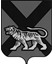 ТЕРРИТОРИАЛЬНАЯ ИЗБИРАТЕЛЬНАЯ КОМИССИЯ ПАРТИЗАНСКОГО РАЙОНАРЕШЕНИЕс. Владимиро-Александровское16 часов  17 минут.О регистрации кандидата  на должность главы Новицкого сельского поселения Партизанского муниципального районаЧеркасова  Николая АнатольевичаРассмотрев поступившие в территориальную избирательную комиссию Партизанского района документы, необходимые для регистрации кандидата и проверив соответствие порядка выдвижения кандидата на должность главы Новицкого сельского поселения Партизанского муниципального района   Черкасова  Николая Анатольевича, руководствуясь пунктом 1 статьи 46 Избирательного кодекса Приморского края, территориальная избирательная комиссияРЕШИЛА:1. Зарегистрировать кандидата на должность главы Новицкого сельского поселения Партизанского муниципального района Черкасова  Николая Анатольевича,  24 июля 1979  года рождения; образование  высшее профессиональное; индивидуальный предприниматель; проживает: Приморский край, Партизанский район, с. Екатериновка;  не судим;  выдвинут избирательным объединением Приморское региональное отделение Политической партии ЛДПР – Либерально-демократической партии России; дата выдвижения: 29.07.2014.2. Выдать зарегистрированному кандидату на должность главы Новицкого сельского поселения Партизанского муниципального района Черкасову  Николаю Анатольевичу удостоверение установленного образца.3. Направить данное решение  в газету «Золотая Долина» для опубликования и разместить на официальных сайтах Избирательной комиссии Приморского края администрации Партизанского муниципального района  в  разделе «территориальная избирательная комиссия Партизанского района». Председатель комиссии					Ж.А. ЗапорощенкоСекретарь комиссии						Т.И. Мамонова06.08.2014328/85-3